Ajedrez postal: rumbo al siglo XXI [Juan  S. Morgado]Allá por 1962, cuando tenía 15 años, leí una pequeña gacetilla en el diario La Nación, en la que se anunciaba un torneo postal. En ese entonces ya tenía una cierta afición por el ajedrez, cultivada a través de las partidas que jugaba con un familiar y en algunos torneos escolares en el Instituto Ángel D’Elía de San Miguel. Reproducía con mucho interés las partidas que salían en los diarios, y así fui aprendiendo algo, aunque por ese entonces no creo que mi fuerza sobrepasara la tercera categoría. La carta que escribí fue contestada, y recibí un folleto del I Torneo Panamericano de la revista Ajedrez. Me picó “el bichito¨ de la curiosidad, y me inscribí. Me incluyeron en el Grupo Preliminar nº 16, de 14 de jugadores. Me emocioné mucho porque en ese grupo estaban también Julio César Saadi y Luis Caramés, a quienes había visto en varias oportunidades en los diarios. Con Caramés, además, había logrado hacer tablas en una sesión dominguera de simultáneas en Plaza Flores. La época romántica del ajedrez postalIngresé en un mundo nuevo. Con algunos adversarios se entablaron diálogos epistolares más allá de lo meramente formal, forjándose amistades que luego se transformaron en verdaderas reuniones de amigos. Por sugerencia de algunos de ellos ingresé al poco tiempo a UDAPA, que en aquel entonces era una de las dos asociaciones nacionales. A la otra, LADAC, me asocié algún tiempo después. En los torneos de ajedrez postal todas las partidas se juegan simultáneamente, y como mi entusiasmo fue en aumento, ¡llegué a jugar cerca de 200 partidas al mismo tiempo! Entre los años 1963 y 1965, no teniendo mucho dinero, me embarqué en vacaciones al estilo “mochilero”, recorriendo varias provincias argentinas: Mendoza, Río Negro, Chubut. En cada una de ellas me encontraba con amigos ajedrecistas postales. Son un recuerdo imborrable para mí los asados con los que me convidaron Américo Manzini y Leonardo Alberts, en Mendoza. Don Leonardo, ya con muchos años a cuestas, sigue aún jugando muchas partidas y recuerda con nostalgia su Riga natal. En 1965 inicié mi travesía con un amigo “postal” de Buenos Aires, Horacio Lusin, y se repitieron vivencias y emociones similares. 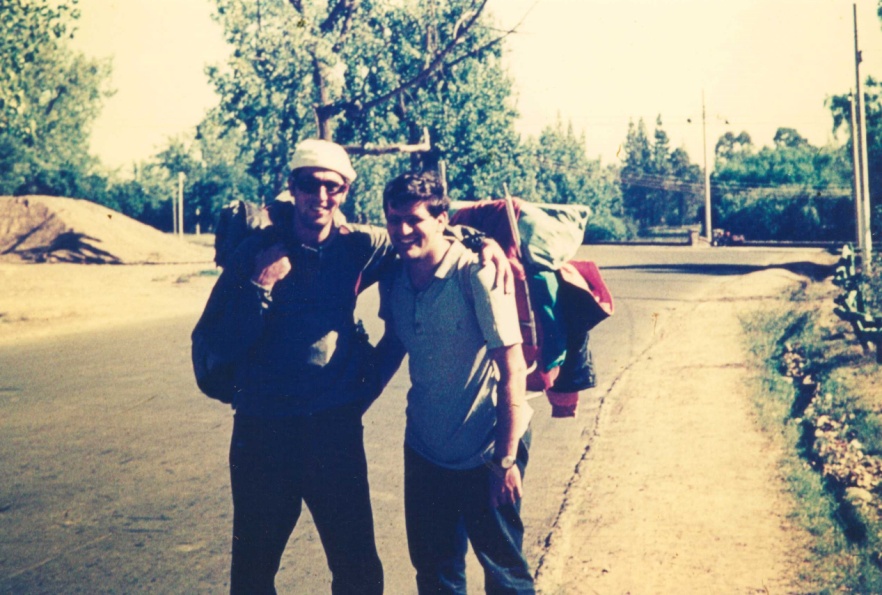 Horacio Lusin y Juan S. Morgado – San Rafael, Mendoza, 1965Me interesó cada vez más jugar con rivales de otros países, y allá por 1969 fui uno de los iniciadores de CAPAP, que nació al unirse UDAPA y LADAC, y a partir de aquí las relaciones con la ICCF se estrecharon, abriéndose el ámbito internacional para los argentinos en particular, y los latinoamericanos en general. Al empezar a jugar muchas partidas con rivales del exterior, las experiencias nacionales se multiplicaron. Comencé a intercambiar correspondencia sobre muchos temas con personas de los más diversos lugares, y tuve la oportunidad de conocerlas tanto en Buenos Aires como en el exterior.Un ascenso afortunado al alto nivelHacia los 70, mi juego había mejorado mucho. En ajedrez frente al tablero me había convertido en un jugador de 1ª categoría y había conseguido llegar hasta la final del Campeonato Argentino de 1973, que se jugó en Santa Fe. En esta ciudad también tuve la oportunidad de conocer personalmente a varios de mis rivales “postales”, y ellos formaban parte de una especie de “hinchada” que diariamente me alentaba en las partidas. En aquel entonces participaba en algunos torneos frente al tablero, pero la lejanía (vivía en Bella Vista), los estudios y el trabajo no me permitían dedicarme más a fondo. Por ello, el ajedrez postal se convirtió en mi “escape”, y me dediqué a él con más y más fuerza. Morgado, Juan Sebastián (2200) - Hase, Ricardo (2280) [B28]ARG-ch Santa Fe Santa Fe (13), 19731.e4 c5 2.Cf3 a6 3.c3 Cf6 4.e5 Cd5 5.d4 cxd4 6.cxd4 e6 7.Cc3 d6 8.Ad3 Cc6 9.0–0 Cxc3 10.bxc3 dxe5 11.dxe5 Ae7 12.De2 Ad7 13.Tb1 b5 14.Td1 Dc7 15.De4 Td8 16.Ae3 Ca5 17.Dg4 g6 18.Ag5 Ac6 19.Axe7 Dxe7 20.Cg5 Td5 21.Df4 Tc5 22.Ae4 0–0 23.Axc6 Cxc6 24.Te1 Rg7 25.Te3 Tc4 26.Ce4 h6 27.Th3 g5 28.Tg3 Rh8 29.Dg4 Cxe5 30.Dh5 Rg7 31.Te1 Cg6 32.h4 f6 33.hxg5 hxg5 34.Df3 Th8 35.Td1 Ce5 36.De3 Th4 37.Cxg5 Rh8 38.Cf3 Tce4 39.Cxe5 Txe5 40.Db6 Td5 41.Db8+ Rh7 42.Dg8+ 1–0Hacia 1977 había logrado llegar a la final del II Zonal Latinoamericano de CADAP, que clasificaba al ganador a la final del Campeonato del Mundo. Luego de un emotivo certamen, igualé el primer puesto con el cordobés Julio A. Muhana, pero quedé relegado al segundo lugar luego del desempate por Sonneborn-Berger. Suspiré de bronca y me resigné. ¡Para llegar hasta ese punto había necesitado nueve años! Ahora necesitaría otros seis años para llegar al mismo lugar. Sin embargo, la fortuna estuvo de mi lado. En el Zonal de América del Norte también se había producido un empate en el primer puesto, entre Palciauskas y Kalish, quedando eliminado el primero por el mismo motivo. El delegado norteamericano pidió, como excepción, la inclusión de ambos, lo que fue aceptado por el Presidium de la ICCF. El delegado argentino, Carlos Dieta, gestionó entonces la misma excepción para Latinoamérica, y tuvo éxito. Un sábado de 1977 recibí su llamada telefónica; me preguntaba:—Morgado, ¿quiere jugar la final del Campeonato del mundo?— Morgado, Juan Sebastian - Muhana, Julio Alberto [C84]CADAP Final II Latinoamericano, 1977 [Juan S. Morgado. Análisis de época]1.e4 e5 2.Cf3 Cc6 3.Ab5 a6 4.Aa4 Cf6 5.d4 exd4 6.0–0 Ae7 7.e5 Ce4 8.Cxd4 Cc5 9.Cf5 0–0 10.Dg4 g6 11.Ah6?! [11.Axc6 dxc6 12.Cxe7+ Dxe7 13.De2 Te8 (13...Af5!?) 14.Te1 (14.f4contrajuego) 14...Af5 15.Cc3 Tad8 16.h3 h5=+ Godena,M (2549)-Ivanchuk,V (2764)/Reggio Emilia 2011/CB01-2011; 11.Cc3 Cxe5 12.Cxe7+ Dxe7 13.Dd4 b5 14.Af4 Cc6 15.Cd5 Cxd4 16.Cxe7+ Rg7 17.Ae5+ f6 18.Axd4 Cxa4 19.b3 Ab7 20.bxa4 Tfe8 21.c4!? Txe7 22.axb5 axb5 23.cxb5 Ad5=; 11.Cxe7+ Dxe7 12.Axc6 dxc6 13.De2 Af5 14.f4 h5 15.Ae3 Tfd8 16.Cc3 Ce6 complejo]11...Te8! [11...d6?! 12.Cxe7+ Dxe7 (12...Cxe7?! 13.Db4‚ Pile,R (2259)-Steimer,M (2182)/France 2004 13...a5? 14.Da3 Cf5 15.Axf8 Dxf8 16.Te1± Pile,R (2259)-Steimer,M (2182) France 2004) 13.Axf8 Dxe5 (13...Dxf8 14.Dh4 Cxa4 15.Dxa4 dxe5 16.Cd2‚) 14.Dg3 Dxb2 15.Cc3 Cxa4 16.Cxa4 Dxc2 17.Axd6 (17.Cb6?! cxb6 18.Axd6+= Morgado,J-Kokic,M corr 1972) 17...Dxa4 18.Axc7 iniciativa; 11...Cxa4?! 12.Cxe7+ Dxe7 13.Axf8 Dxf8 14.Dxa4 Cxe5 15.Cc3‚  Rodríguez,J-Cabello Fernández,F/Asturias 1995; 11...d5 12.Cxe7+ Dxe7 13.Df4 Te8 14.Cc3 Dxe5 15.Dd2 Af5 16.Tfe1 Dh8 17.Ab3 Cxb3 18.axb3 Te6 complejo]12.Ae3 [12.Te1? d6 (12...d5 13.Cxe7+ Dxe7 14.Df4 Cxa4 15.Dxa4 d4‚) 13.Cxe7+ Dxe7–+; No consideré posible 12.Cxe7+ Dxe7 13.Cc3 Dxe5 14.Tad1 d6 15.Dh4 Ae6 con un peón claro peón de ventaja para las negras; sin embargo, los programas de hoy indican "compensación".]12...Cxe5 [12...d5 13.Cxe7+ Dxe7 14.Axc5 Dxc5 15.Df4 b5 16.Ab3 Cxe5 contrajuego; muy fuerte era también 12...d6 13.Ch6+ Rg7 14.Df4 f5 15.exf6+ Axf6 16.Axc6 bxc6 17.Cg4 Axg4 18.Dxg4 Axb2 19.Ad4+ Axd4 20.Dxd4+ Df6 con un peón neto de ventaja para las negras.]13.Ch6+ Rg7 14.Cf5+ Rh8 15.Dd4 Cxa4 [15...Af8 16.f4 gxf5 17.fxe5 Cxa4 18.Dxa4 b5 19.Df4 d6ventaja negra.; 15...Af6 16.Dxc5 gxf5 17.Cc3 d6 ventaja negra.]16.Ch6?! [16.Cxe7 Dxe7 17.Dxa4 b5 iniciativa; 16.Dxe5+ Af6 17.Df4 gxf5 18.Dxa4 Txe3 19.fxe3 Axb2 ventaja negra.]16...Af6 [16...Rg7 17.Cg4 d6 18.Cxe5 dxe5 19.Dxa4 Af5ventaja negra.]17.Dxa4 Rg7 [ventaja negra] 18.Df4 d6 [18...d5 19.Cc3 g5 20.Cf5+ Rh8–+]19.Cc3 g5 [19...Ae6 ventaja negra.]20.Cf5+ Rg6? [Gana una pieza, pero ingresa en un terreno muy peligroso: el rey blanco estará muy expuesto.][20...Rh8! 21.De4 Cc6 mejor negras.]21.Ch4+! Rh5 22.De4 Cg6 23.Dd3 Rxh4 [23...gxh4 24.Ce4 Txe4 25.Dxe4 d5 26.Dd3 Dd6 contrajuego 27.Tae1 Ag7 (27...Ad7 28.h3±) 28.g3 Cf8 29.Ac1 Ah6 (29...Dd7? 30.Rh1+–) 30.Te8!±; 23...Txe3 24.fxe3 gxh4 25.Cd5 compensación]24.f4 Txe3 [24...Rh5 25.Cd5 Txe3 26.Dxe3 c6 27.Cxf6+ Dxf6 28.fxg5 Dxg5 29.Dxg5+ Rxg5 30.Txf7 Af5 31.Txh7 complejo]25.Dxe3 gxf4 26.Txf4+ Cxf4 27.Dxf4+ Rh5 28.Cd5 Axb2 29.Dxf7+ Rh6 30.Tf1 [30.Ce7?? Ad4+ (30...Dh8? 31.Df4+=) 31.Rh1 Axa1–+]30...Ad4+ 31.Rh1 Dg5 [Hasta aquí la variante ha sido casi forzada. Luego de 31...Dh4? 32.Cxc7 Tb8 33.Df8+=; 31...Ad7? 32.Cf6+–]32.Ce7 [las blancas alcanzan compensación.] [32.Cxc7? Ah3 33.gxh3 Tg8 ventaja negra. 34.De6+ Tg6 35.Dg4 Dxg4 36.hxg4 Txg4 ventaja negra.]32...Ad7 [32...Ag4 33.Tf5 Dc1+ 34.Tf1 Dd2 (34...Dxc2? 35.Df4+±) 35.Tf6+!=]33.Tf5 Dh4 [33...Dc1+ 34.Tf1 De3 35.Cd5 Dg5 (35...De4 36.Dxd7=) 36.Dxd7 Dxd5 37.Tf3!=]34.Tf4 De1+ 35.Tf1 De5 36.Cf5+ Axf5 37.Txf5 De1+ 38.Tf1 De3? [38...Te8! 39.Df4+ (Luego de 39.h3 De6 (Si 39...De7?! 40.Df4+ Dg5 41.Dxd4 Te6 42.Da7 Tf6 43.Txf6+ Dxf6 44.Dxb7 Da1+ 45.Rh2 De5+ 46.Rg1 Dc5+ 47.Rh2 Dxc2 48.Dxa6=) 40.Df4+ Rg7 41.Dxd4+ Rg8 42.Df4 c6 43.c4 se llega más o menos a lo mismo.) 39...Rg7 40.Dxd4+ De5 41.Dg4+ Rh8 42.h3 (42.Df3 c6 43.Df7 De7‚) 42...Dg7 y curiosamente los programas indican "compensación" para las blancas, pero es evidente que las negras tienen un sólido peón de ventaja; 38...Te8!]39.Tf6+!= Axf6 40.Dxf6+ Rh5   ½–½Kalish, John Peter - Palciauskas, Vytas Victor [C35]North America Zonal - ch2 19761.e4 e5 2.f4 exf4 3.Cf3 Ae7 4.Cc3 Ah4+ 5.Re2 d6 6.d4 Ag4 7.Axf4 Ce7 8.Dd3 0–0 9.Rd2 Axf3 10.gxf3 f5 11.Ae3 Cbc6 12.Ae2 a6 13.Taf1 b5 14.Rc1 d5 15.Rb1 f4 16.Ac1 dxe4 17.fxe4 Cxd4 18.Txf4 Cxe2 19.Txf8+ Dxf8 20.Cxe2 Td8 21.Dh3 Cg6 22.Tf1 De7 23.Db3+ Rh8 24.Cg3 Af6 25.Cf5 De8 26.Dg3 De5 27.Dg2 Te8 28.Cg3 De6 29.Df3   ½–½Competencia sí, deporte noEl ajedrez frente al tablero debe considerarse sin dudas como un deporte. Hay dos jugadores enfrentados, un árbitro, un reloj. La tradicional existencia de partidas suspendidas siempre puso sombras sobre este aspecto. En los propios matches finales de los Campeonatos Mundiales muchas partidas se suspendían, y eran resueltas por verdaderos equipos de analistas, pasando el protagonista principal a segundo plano. En los tiempos que corren hoy, y gracias a los esfuerzos de Bobby Fischer, la tendencia es a eliminar las sesiones de suspendidas, para valorizar el aspecto deportivo. El único protagonista debe ser el ajedrecista, y nadie más. El ajedrez postal, en cambio, no es un deporte. No hay un “escenario” donde se desarrolla la partida. Es, sí, una competencia, ya que tiene reglas que son fijadas por las asociaciones nacionales y la ICCF. Esencia y ética del ajedrez postalLos ajedrecistas más famosos que practicaron ajedrez postal fueron el ex campeón mundial Alexander Alekhine y el campeón sin corona Paul Keres. Ambos lo jugaron al comienzo de sus carreras, y según sus propias palabras, les sirvió para desarrollar su capacidad analítica. Cuando se dedicaron al ajedrez profesional, dejaron el postal, completamente amateur. ¿Cuál es “el escenario” de una partida de ajedrez postal? Keres, Alekhine y todos los ajedrecistas postales de hoy, desplegaban y despliegan un tablero en sus casas, y analizan tanto tiempo como quieran o puedan. Si lo desean, van a sus clubes, muestran la partida, discuten variantes con otros ajedrecistas, o simplemente se reúnen en casas de amigos, para compartir una variante frente a una taza de café o una cerveza. Durante unos cuarenta años los ajedrecistas postales de los países del este gozaron de una gran ventaja sobre los occidentales. Muchos de ellos tenían sueldos como entrenadores de ajedrez, se reunían a menudo entre sí, y analizaban las partidas con sus alumnos. En otras palabras, disponían de mucho tiempo para el análisis. Lo ha confirmado, por ejemplo, el estonio Tynu Oim, ex campeón mundial, muy recientemente, en una entrevista concedida a la Revista Internacional, de España. ¿Se imaginan ustedes la fuerza de cada jugada “elaborada” en consulta por Zagorovsky, Nesis, Oim y Mikhailov, por ejemplo? Oim, Tynu - Nesis, Gennady Efimovich [B78]URSS, 1989 [Gennady Nesis. Análisis de época]1.e4 c5 2.Cf3 d6 3.d4 cxd4 4.Cxd4 Cf6 5.Cc3 g6 6.f3 Ag7 7.Ae3 0–0 8.Dd2 Cc6 9.Ac4 Ad7 10.0–0–0 Ce5 11.Ab3 Tc8 12.Rb1 Cc4 13.Axc4 Txc4 14.g4 [14.h4 b5! 15.h5 b4 16.Cce2 e5! 17.Cb3 d5!³]14...b5!? 15.Cdxb5... [15.h4 b4!]15...Db8 16.Cd4 Tfc8 17.Ra1 Axg4! 18.fxg4 Cxe4! 19.Cxe4... [19.De2!? Cxc3 20.bxc3 Txc3 21.Td2 Db4 22.Tb1 Da4 23.Tb2 d5 24.Df2! a6 25.Rb1 Da3 26.Tb3 Txb3+ 27.axb3 Tc5 28.c3! Txc3 29.Tc2 Axd4 30.Axd4 Dxb3+ 31.Tb2 Dd1+ 32.Ra2 Da4+ 33.Rb1 Tc8 34.De3! Dd1+ 35.Ra2 Da4+ 1/2–1/2 Richardson-Nesis, Corr. 1987 ]19...Txc2 20.Tb1... [20.Dxc2 Txc2 21.Tb1 Axd4 22.Axd4 Tc4 23.Thd1 e5–+]20...Txd2 21.Cxd2 e5 22.C4b3 f5µ 23.gxf5 gxf5 24.Thg1 f4 25.Af2 d5 26.Ah4 Rh8 27.Tbc1 e4 28.Txc8+ Dxc8 [ c2] 29.Tc1 Dg4 30.Ae7 e3 31.Cf3 h6–+ 32.Cbd4 Axd4 33.Cxd4 f3 34.Af6+ Rg8 0–1 Zagorovsky, Vladimir Pavlovich - Mikhailov, Aleksey Ivanovich [B75]XI Final Campeonato Mundial 1981/7 – ICCF 1.e4 c5 2.Cf3 d6 3.d4 cxd4 4.Cxd4 Cf6 5.Cc3 g6 6.Ae3 Ag7 7.f3 Cc6 8.Dd2 Ad7 9.0–0–0 Tc8 10.Rb1 Ce5 11.g4 a6 12.h4 h5 13.g5 Ch7 14.Ae2 0–0 15.Cb3 b5 16.Ad4 Cc4 17.Axc4 bxc4 18.Axg7 Rxg7 19.Dd4+ Rg8 20.Cd2 Ae6 21.Cf1 f6 22.gxf6 Txf6 23.e5 Txf3 24.De4 Ag4 25.Ch2 Tf5 26.Cxg4 hxg4 27.exd6 exd6 28.h5 De8 29.hxg6 Dxg6 30.Txd6 Dxd6 31.Dxg4+ Cg5 32.Dxf5 Tc5 33.Df2 Te5 34.a3 Rg7 35.Dh4 De6 36.Tg1 Rg6 37.Ce4 Dd5 38.Txg5+ Txg5 39.Dxg5+ Dxg5 40.Cxg5 Rxg5 41.Rc1  1–0Estando próximo a comenzar el Campeonato Mundial tuve un gran dilema personal y familiar. Lograr una nueva oportunidad para jugar un torneo similar muy difícil, de modo que era ¡ahora o nunca! Luego de superar muchos escollos, opté por la “variante loca”: compré un taxi en cuotas y lo puse a trabajar ‘a full’ con dos choferes profesionales. El ‘negocio’ del taxi fue muy sufrido y terminó mal, pero me permitió dedicarle unas diez horas al análisis de las partidas durante los dos primeros años del certamen. Fue un período clave: salí bien de las aperturas en casi todas las partidas. Resultado: pude compensar ampliamente la desventaja y logré un impensado segundo lugar. No tenía un club de ajedrez donde analizar en equipo, pero varios amigos se ofrecieron para ayudarme en lo que pudieran. Acepté, por supuesto, esa colaboración, y debo agradecer la valiosa ayuda que en aquel momento recibí de Rogelio Guzzardo y del fallecido MI Gustavo Bartís, que me ayudaron ‘a chequear’ largas y fatigosas variantes. Las preguntas son dos: recibir ayuda externa, ¿es reglamentario?, ¿es ético?Bartís, Gustavo - Morgado, Juan Sebastián [C38]CADAP Final IV Zonal Latinoamericano 1982 [Juan S. Morgado]Análisis de época.1.e4 e5 2.f4 exf4 3.Cf3 d6 4.Ac4 h6 5.d4 g5 6.0–0 Ag7 7.c3 Ce7 8.Cbd2 0–0 9.Cxg5 hxg5 10.Dh5 d5 11.Cf3 f6 12.exd5 Dd6 13.h4 b5 14.Ab3 [14.Axb5 Dxd5 (14...g4? 15.Ac4!) 15.Aa4 Df7 complejo; 14.Ad3? Af5 ventaja negra]14...Ad7 [14...Af5 15.hxg5 Ag6 16.Dh2 fxg5 17.Cxg5 f3 18.Txf3 Txf3 19.gxf3 Dxh2+ 20.Rxh2±]15.hxg5 Ae8 16.Dh2 Cg6 17.gxf6 Axf6 18.Cd2[18.Ac2 Cd7 complejo]18...Rg7 19.Ce4 De7 20.Cg3! Ah4 21.Ch5+ Rh7 22.Cxf4 Tg8 23.Ce6   1–0Una partida brillante de Bartís.Morgado, Juan Sebastián – Guzzardo, Rogelio [B13]cr Final IV Zonal Latinoamericano CADAP, 1982 [Juan S. Morgado. Análisis de época]1.e4 c6 2.d4 d5 3.exd5 cxd5 4.c4 Cf6 5.Cc3 Cc6 6.Cf3 Ag4 7.cxd5 Cxd5 8.Db3 Axf3 9.gxf3 Cb6 10.d5 Cd4 11.Dd1 Cf5?! [11...e5!?]12.Af4 a6 13.Ah3 g6 [13...Cd6 14.0–0 Cb5 15.Cxb5 axb5 16.De2± Kuznetsov,V-Shkalov,O/Cherepovets 2001]14.Axf5 gxf5 15.Dd4? [15.Tg1!±]15...Tg8 16.0–0–0 Tc8 17.Rb1 Tc4 18.De3 Tg6 [18...Tb4 19.d6 Cc4 a) 19...Txb2+ 20.Rxb2 Cc4+ 21.Rb3 Cxe3 22.d7+±; b) 19...e6 20.Cd5 Cxd5 21.Txd5 Txf4 22.d7+ Re7 23.Thd1! (23.Dc5+ Rf6 24.Dc3+ Re7=) 23...Ah6 24.Tc5‚; 20.dxe7± (20.Dc5±) ]19.The1 Tb4 20.d6 Te6 21.dxe7 Dxe7 22.Ad6 Txe3 23.Txe3 Txb2+ 24.Rxb2 Cc4+ 25.Rb3 Cxe3 26.Axe7 Cxd1 27.Axf8 Cxc3 28.Ag7 Cd5 29.Rc4 Cc7 30.Ae5 Ce6 31.Rd5 Re7 32.a4 f6 33.Ad6+ Rd7 34.a5 Cg5 35.h4 Cxf3 36.h5 Cg5 37.Aa3 Ce6 38.Ac1 Cg7 39.h6 Ce6 40.Ad2 Cg5 41.Ae3 Ce4 42.Ad4 Re7 43.Ae3 Rf7 44.f3 Cg5 45.Rc5 Cxf3 46.Rb6 Ce5 47.Rxb7 Cc4 48.Ab6 f4 49.Rxa6 Cxb6 50.Rxb6 f3 51.a6 f2 52.a7 f1D 53.a8D Dg1+ 54.Rb5 [54.Rc7 Dc5+ 55.Rd7 De7+–+]54...Dg5+ 55.Rc4 Df4+ 56.Rc3 Rg6 57.Dg8+ Rxh6 58.Df8+ Rh5 59.Df7+ Rg4 60.Dxh7 f5 [En esta posición, las Tablebases Nalimov indican que las negras ganan en 44 jugadas.]61.Rd3 Df1+ 62.Rd4 Df2+ 63.Rd5 Dd2+ 64.Rc6 Dg5 65.Dd7 Rh5 66.Rb7 f4 67.Dh3+ Rg6 68.Dd3+ Rg7 69.Dd7+ Rf8 70.Dc8+ Rf7 71.Dc4+ Rg7 72.Dc3+ Df6 73.Df3 Rf8 74.Rc8 De6+ [Y aquí las Nalimov indican que las negras ganan en 48 jugadas. Con los análisis de la época, el MI Alberto Foguelman falló tablas.]   ½–½Fin del romanticismo: comienzo de la era electrónicaDejemos, por un momento, pendientes de respuesta las dos preguntas precedentes. Allá por 1984, merced a una invitación de la Federación de Suecia, tuve la satisfacción de participar en el Memorial Axelson, en el que por primera vez se reunían en un torneo quince GM, incluidos cuatro ex campeones mundiales. Con este gran torneo puedo decir que se cerró la era romántica y comenzó la era electrónica, por llamarla de algún  modo. El Axelson comenzó como cualquier otro certamen. Muchas horas de análisis para cada jugada, mucho campo para la improvisación y la inspiración. A mitad del certamen irrumpió la electrónica. Llegaron las bases de datos, las máquinas para jugar, y el panorama del ajedrez postal cambió abruptamente. Así llegamos a nuestros días. El Axelson, increíblemente, después de nueve años aún no terminó. Se sabe, sí, quién es el ganador: Tynu Oim, de Tallinn, Estonia. Oim fue el último soviético que logró aprovechar al máximo sus posibilidades como entrenador del Club de Ajedrez de Tallinn. Logró ‘esquivar’ las computadoras y las bases de datos, ya que cuando ellas aparecieron sus partidas ya estaban muy avanzadas y no requerían tanto esfuerzo. Oim comenzó como soviético y finalizó como estonio, y ahora, junto a otros ex compañeros, sufre la angustia económica y debe luchar frente a rivales occidentales armados con gigantes informáticos y fuertes programas y máquinas: la dura ley de este mundo que vivimos.Arnlind, Erik - Morgado, Juan Sebastián [B33]cr Axelson Memorial, 1990 - [Juan S. Morgado. Análisis de época] 1.e4 c5 2.Cf3 Cc6 3.d4 cxd4 4.Cxd4 Cf6 5.Cc3 e5 6.Cdb5 d6 7.Ag5 a6 8.Ca3 b5 9.Axf6 gxf6 10.Cd5 f5 11.Cxb5!? axb5 12.Axb5 Ab7! [12...Ad7 13.exf5 Tb8 14.a4 Cd4 15.Axd7+ Rxd7 16.0–0 Txb2? 17.Dh5 Rc6 18.Ce3 Df6 19.Tfb1 Txb1+ 20.Txb1 Ah6 21.Tb6+ Rc5 22.Tb7+– Arnlind-Podkrajsek, X Olimpíada 1988]13.exf5 Tc8 [13...Ag7 Adorjan; 13...Ta5 Adorjan]14.0–0 [14.c3 Ag7 15.Df3 Af6 16.Cb4 (16.Ad3=+ Adorjan) 16...Db6 17.a4 0–0 18.Cd5 Dd8 19.0–0 Rh8 20.De3 Tg8 21.f3 Ag5 22.Df2 Ce7 23.Cxe7 Dxe7 24.Tfe1 Ah4 25.g3 Tg5 26.Te3 Tcg8 27.f4 Txf5 28.De2 Txf4 0–1, Rinaldi-Veress, X Olimpíada 1988]14...Ag7 15.Dh5!? [N][15.Df3 Af6 16.Tad1 (16.a4?! Rf8   d4,  e7) 16...0–0 17.Td3 Rh8 18.Dh5 Tg8 19.Dxf7 Tg7 20.Dxf6 Dxf6 21.Cxf6 Cd4 complejo Adorjan]15...Rf8 [15...0–0 16.f6 Axf6 17.Ad3 Te8 18.Dxh7+ Rf8 19.c3 Cd4 20.Cxf6 Cf3+ 21.gxf3 Dxf6 22.Df5]16.Axc6 [16.Ad3 Ce7! Arlind]16...Txc6 [16...Axc6 17.Tad1 Axd5 18.Txd5 Txc2 19.Tfd1 Tc6 20.b4 e4 21.b5 Tb6 22.a4+– Arnlind]17.c3 Tc4 18.Tfd1?! [[ Arnlind ]] [18.Tad1!? Arnlind 18...Th4 complejo Morgado (18...Tg8? 19.Ce3 Th4 20.Txd6! Dxd6 21.Dxh4 Ah6 22.Cg4 Ag5 23.Dxh7+– Morgado) ]18...Tg8!? [18...Th4!?] 19.Ce3? [[ Arnlind ]] [19.De2 Dh4ƒ] 19...Th4 20.Txd6 [20.De2 Ah6 21.g3 (21.f3 Af4 22.Cg4 Tgxg4 23.fxg4 Txh2–+; 21.Cd5 Dg5 22.f3 Dxf5–+) 21...Txh2–+] 20...Dxd6 21.Dxh4 Ah6 22.Cg4 Ag5! 23.Dxh7? XABCDEFGHY
8-+-+-mkr+(
7+l+-+p+Q'
6-+-wq-+-+&
5+-+-zpPvl-%
4-+-+-+N+$
3+-zP-+-+-#
2PzP-+-zPPzP"
1tR-+-+-mK-!
xabcdefghy
[23.Dh3 Dd2–+ Morgado] 23...Ac1!! 24.Dxg8+! [24.Txc1 Txg4–+] 24...Rxg8 25.Txc1 Dd2 26.Ta1 Dxb2? [No había apuro para capturar los  del flanco dama. Era mejor impedir que la  volviera al centro.][26...De2 27.h3 Dxb2 28.Te1 e4 29.c4 Dc3 30.Tb1 Aa6 31.a4 Axc4 32.Ce3 (32.Rh2 Rg7 33.Tb7 Dd2 34.f6+ Rg6 35.Ce5+ Rxf6 36.Cxc4 Df4+ 37.Rg1 Dc1+ 38.Rh2 Dxc4–+) 32...Ad3 33.Td1 Ae2 34.Tb1 Rg7ventaja negra.] 27.Td1 Dxc3 28.h3 Rg7 29.Rh2 Dc2? [Era necesario preservar el e.] [29...e4 30.Td7 Ac8 31.Td5 Dc2 32.Rg1 Db1+ 33.Rh2 Dxa2] 30.f6+ Rg6 31.Cxe5+ Rxf6 32.Te1 Dxa2 33.Rg1 Da8 34.Cg4+ Rg6 35.f3 [35.Ce3? f5–+] 35...f5 36.Cf2 Da7 37.Te2 Rg5 38.Rh2 Dd4 39.Tc2 [39.Ch1? Dd6+ 40.Rg1 Dd1+–+]39...Ad5 40.Ch1! [40.Te2 Ac4 41.Tc2 Rf4 42.Ch1 Re3 43.Cg3 Ad3 44.Ta2 f4 45.Ch1 Dc4 46.Ta7 Re2 47.Ta1 Dc3 48.Ta2+ Re1–+ Morgado]40...Ab3 41.Tc6 Dd2 42.Cg3 [42.Rg1? Ad5 43.Tc8 Rf4 44.Td8 De1+ 45.Rh2 Axf3! 46.gxf3 De2+ 47.Rg1 Rxf3 48.Tg8 Dd1+–; 42.Ta6 Ac4 43.Ta8 Ad5 44.Ta3 Df4+–+; 42.Tc8 Ad5 43.Rg1 Rf4 44.Td8 De1+ 45.Rh2 Axf3 46.gxf3 De2+ 47.Rg1 Rxf3–+]42...Df4 [42...Ad5 43.Tc5 (43.Td6? Da2 44.Rh1 (44.Td7 Axf3 45.Tg7+ Rf6–+) 44...Rf4 45.Cf1 Dc4–+) 43...Rg6 44.Cf1! Dd4 45.Tc2 Dd1 46.Ce3 Dd3 47.Tc5 Axf3 48.Cxf5!]43.Ta6! [43.Tb6 Ad5 44.Ta6 Dc7 45.Ta4 Axf3–+; 43.Tc8 De5 44.Tc6 Ad5 45.Ta6 (45.Tb6 Rf4 46.Tb4+ (46.Cf1 Axf3; 46.Ch5+ Re3+; 46.Ch1 Re3+) 46...Re3 47.f4 Dc3 48.Cxf5+ Rf2 49.Ta4 Ae6–+) 45...Df4]43...Ad5 [43...Rh4 44.Th6+!=]44.Ta7™ [44.Tb6 Dc7 45.Ta6 Ac6!–+]44...Axf3 [44...Dd4!?]45.gxf3 Dd2+? [45...Dxf3! 46.Ta2 Rh4 (46...f4 47.Tg2! Rh4 48.Cf5+=) 47.Tg2 Dd3 48.Cxf5+ signo de admiración de Averbakh. 48...Dxf5 Tablas según Averbach endings. [Consultando hoy la Tabla Nalimov, ¡ganan las negras!]46.Rh1 Rf4 47.Tg7! Dd1+ 48.Rh2 Dc2+ 49.Rh1 Re3 [49...Rxf3 50.Cxf5!! Dxf5 51.Tg4= Comprehensive chess endings, Averbach-Chekhover, Pergamon, vol.III, pag.167/168; 49...Dd1+ 50.Rh2 Rxf3 51.Cxf5 Dc2+ 52.Rh1 Dxf5 53.Tg4=]50.Cf1+ Rxf3 51.Tg3+ Re4 52.Te3+ Rd4 53.Tf3 De2 54.Ch2 Re4 55.Rg1 De1+ [55...Dxf3 56.Cxf3 Rxf3 57.Rf1=]56.Rg2 Dd2+ 57.Rg1 f4 58.Tf2 De3 59.Cf3 Da7 [59...Dxf3 60.Txf3 Rxf3 61.Rf1 Rg3 62.h4=]60.Rg2 Re3 61.Cg1 Dg7+ 62.Rf1[62.Rh1? Dg3 63.Tf3+ Dxf3+ 64.Cxf3 Rxf3 65.Rg1 Re2–+]62...Da1+ [62...Da1+ 63.Rg2] ½–½Morgado, Juan Sebastián – Oim, Tynu [D45]cr Hans W.von Massow Memorial, 11.03.1999 [Juan S. Morgado. Análisis de época.]1.d4 d5 2.c4 c6 3.Cf3 Cf6 4.Cc3 e6 5.e3 Cbd7 6.Dc2 Ad6 7.b3 0–0 8.Ae2 dxc4 9.bxc4 e5 10.0–0 Te8 11.Td1 exd4 12.exd4 Cf8 13.Tb1 [13.Ce5 De7 14.Af4?! (14.f4 c5 15.Cb5 cxd4 16.Cxd6 Dxd6 17.c5 Dc7 18.Txd4 Cg6 complejo  Tregubov,P- Kharlov,A / Kolontaevo 1994 ) 14...Ce6 15.Dd2 Cxf4?! (15...Ab4!–+) 16.Dxf4 c5 17.Cb5 cxd4 18.Cxd6 Dxd6 19.Cd3 Dxf4 20.Cxf4 g5ventaja negra,  Z. Polgar – N. Ioseliani / Mónaco 1993]13...Cg6 [13...De7 14.h3 Cg6 15.c5 Af4 16.Ac4 Dc7 17.Cg5 (17.Db3!?; 17.Axf4!? Cxf4 18.Db3) 17...Axg5?! (17...Te7!?) 18.Axg5 Ae6 19.Axe6 Txe6 20.Axf6 gxf6 21.Ce4‚  H. Olafsson – T. Thorhallsson /Akureyri 1994]14.Ag5!?N [14.h3 Dc7 15.Af1 Cf4 16.Tb3 a6 17.c5 Af8 18.Ce5 C6d5 19.Cxd5 Cxd5 20.Cc4= Raupp,T-Beikert,G/Ladenburg 1992/GER ; 14.g3 Da5 15.c5 Af8 16.Ag5 Cd7 17.Ac4 Ch8 18.Te1 Txe1+ ½–½ M. Riedner – P. Soln / Graz 1998/EXT 99 (18)]14...h6 [14...Cf4 15.Af1 h6 16.Ah4 Cg6 17.Ag3=]15.Axf6 Dxf6 16.Ce4 Txe4 17.Dxe4 Af5 18.De3 Axb1[18...Af4 19.Da3 Axb1 20.Txb1 b6 21.Ad3 (21.g3 Te8 22.Dd3 Ac7=) 21...Ad6 22.c5 bxc5 23.dxc5 Af8=]19.Txb1 b6 20.Ad3 [20.g3 Rf8 21.Dd3=]20...Rf8 [20...Cf4 21.Ac2 Td8 22.De4 g6 (22...Dg6 23.Dxg6 fxg6 24.g3 Ce2+ 25.Rf1 Cc3 26.Te1²) 23.Aa4 (23.Td1 De6 24.Dxe6 Cxe6=) 23...c5 24.g3=]21.Ae4 [21.Te1!? Ab4 22.Te2 Cf4 23.Tb2 c5 24.De4 Te8 (24...Td8 25.Tb3 Cxd3 26.Dxd3 Aa5 27.d5²) 25.Ce5 Td8 26.Tb3+=]21...Te8 22.g3 c5 23.d5 Ce5 [23...Ce7 24.Dd3 g6 25.Te1=; 23...Te7 24.Te1=]24.Cxe5 [24.Dc3 Cxf3+ (24...Rg8 25.Cd2=) 25.Dxf3 De5=]24...Dxe5 25.Te1 Dd4 [25...Db2 26.Te2=]26.Dxd4 cxd4 27.Te2 f5 28.Ad3 Txe2 29.Axe2 Re7 30.Ad3  ½–½Respuestas a las puertas del siglo XXIVolvamos ahora a las preguntas que nos habíamos hecho. ¿Es reglamentario recibir ayuda externa en ajedrez postal? La respuesta es sencilla: sí. No hay ningún artículo reglamentario que lo impida. Es más complicada de contestar la segunda: ¿es ético recibir ayuda externa? En la época romántica, ‘equipos humanos’ que ayudan. En la era electrónica, bases de datos y máquinas. Entre 1965 y 1968, el norteamericano Hans Berliner jugó el V Campeonato Mundial, y obtuvo el score más espectacular nunca visto: 14 puntos sobre 16 posibles, que le valieron el ELO más alto de la historia: 2785. Era conocida su dedicación a la computación aplicada al ajedrez, ya en tan lejana época, y además era muy amigo de Robert Fischer. ¿Ya tenía él una computadora de ajedrez cuando nadie la tenía? ¿Recibía ayuda de Bobby? Conocida era la amistad y la relación que unía al ex campeón mundial postal Jakob Estrin con Mikhail Botvinnik, o su colega alemán oriental Horst Rittner con el fuerte MI FIDE Reinhard Fuchs. En nuestros días observamos con mucho interés ‘las andanzas’ del multi-millonario holandés Joop van Oosterom, que patrocina grandes torneos en Europa y en Aruba, y que tiene estrechas relaciones con Kasparov, Karpov, Korchnoi, etc. Mi amigo holandés MI Walter Mooij me contaba hace poco, mientras él tomaba su infaltable cerveza y no mi enésimo café, en El Reloj de Lavalle y Maipú, que van Oosterom ha dicho hace poco que él será el próximo campeón mundial postal. Le contesté:—¿Sabe, Walter, que la ICCF me ha reconocido el derecho de jugar una nueva final mundial por haber salido subcampeón en el X torneo? Luego de lo que Ud. me dice sobre van Oosterom, ¿sabe las ganas que tengo de comenzar a jugarle la partida? Quien dice, ¡a lo mejor juego contra la sombra de Kasparov!—Conclusión: no hay ninguna falta de ética en recibir ayuda externa en ajedrez postal. Todo se reduce a una cuestión estrictamente personal: la conciencia de cada uno dirá el límite, pero no debe buscarse la ‘conciencia universal que lo fije’.Ajedrez postal año 2000Todavía los humanos jugamos más fuerte que las máquinas, pero quizás en cinco o diez años éstas alcancen un nivel incluso superior al del campeón mundial. ¿Cómo debemos hacer para defender, aunque sea mínimamente, al ‘hombre’ ajedrecista postal, y evitar que el ajedrez postal se convierta en una lucha de máquinas? Todavía hay muchos recursos disponibles. La propia tecnología nos puede ayudar. Llegará el día en que todos podamos tener un fax, y que las comunicaciones sean muy baratas. Entonces podremos jugar al ajedrez postal contando el tiempo como ‘horas’ y no como ‘días’, como es actualmente. Algo parecido le ofreció hace poco van Oosterom a la ICCF.—Yo me hago cargo del gasto del fax de todos los participantes—Por ahora, la federación le dijo que no. Mañana, creemos que no tendrá esa opción…